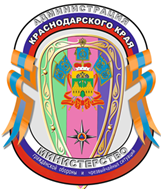 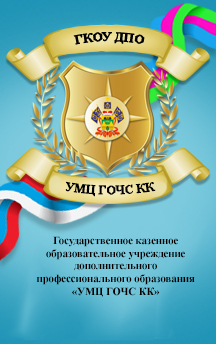  ЭТО НЕОБХОДИМО ЗНАТЬ!          ПЕРВАЯ ПОМОЩЬ ПРИ ТЕПЛОВОМ И СОЛНЕЧНОМ  УДАРЕ         ПРИЗНАКИ: слабость, сонливость, тошнота, головная боль, возможны учащение дыхания и повышение температуры, потеря сознания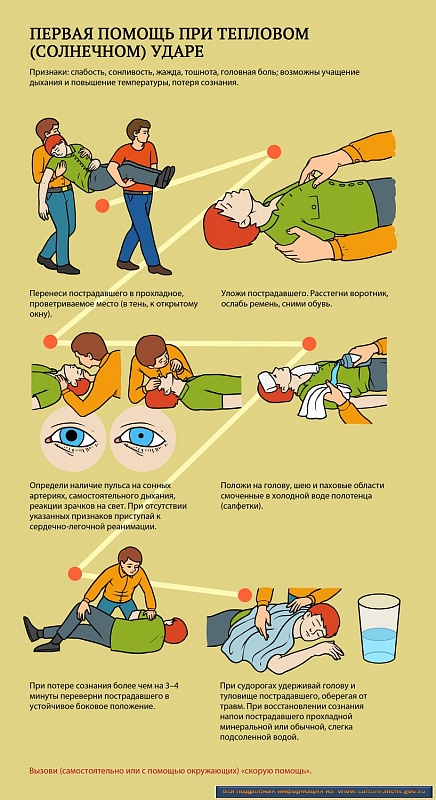          ЕДИНЫЙ ТЕЛЕФОН ЭКСТРЕННЫХ ОПЕРАТИВНЫХ СЛУЖБ – 112